Consultation publique sur les propositions de valeurs de référence intervenant dans le calcul du niveau de soutien octroyé dans le cadre du nouveau régime d’octroi de certificats vert et du régime « extension »Annexe GQuestionnaire14 janvier 2022PréambuleLes principes méthodologiques faisant l’objet d’une consultation séparée portant sur l’AGW modificatif (adopté en première lecture le 9 décembre 2021), la proposition annexée au présent questionnaire porte exclusivement sur les paramètres et les valeurs de référence applicables aux unités de production éligibles au nouveau régime d’octroi de certificats verts et au régime des extensions, pour une demande de réservation introduite en 2023. Elle vise en particulier :  Les catégories d’installation pour lesquelles un taux d’octroi est déterminé ;Les valeurs de référence représentatives des différentes catégories d’installation ;Les seuils et les plafonds fixés, le cas échéant, pour les paramètres pour lesquels une valeur propre à l’unité de production peut être retenue en lieu et place des valeurs de référence.Les valeurs de référence applicables au régime des prolongations font l’objet d’un questionnaire distinct.Il est demandé aux participants de prendre connaissance de la proposition annexée et de répondre aux questions formulées dans le présent document dans les espaces réservés à cet effet. Pour faciliter le traitement des réponses, il est demandé aux participants de respecter l’ordre des questions et de circonscrire leurs réponses aux questions posées. Toute remarque complémentaire, le cas échéant sur un point de la proposition ne faisant pas l’objet de question, peut être formulée à la section C (« autres remarques ») du présent questionnaire.En cas d’objection concernant les valeurs de référence reprises dans les fichiers Excel annexés au présent document (Annexe E), il est demandé aux participants de substituer, dans les fichiers Excel, leurs propres valeurs aux valeurs proposées et d’identifier en rouge les valeurs qu’ils suggèrent. Pour être prise en considération, toute modification de valeur doit être dûment motivée dans le présent questionnaire.Dans un souci de transparence et afin de familiariser les participants avec la nouvelle méthode de calcul, un outil de simulation est annexé à la proposition (Annexe C). Cet outil est identique à celui qui sera utilisé par l’Administration pour calculer le taux d’octroi forfaitaire applicable aux nouvelles unités de production. L’outil ne présume toutefois pas des valeurs de référence qui seront retenues à l’issue de la consultation.Les réponses au questionnaire annexé sont à transmettre pour le 18 février 2022 à l’adresse électronique suivante : consultations.certificatsverts@spw.wallonie.beQuestionnaireParamètres techniques, économiques et financiersCatégories d’installationPoints 18 : La proposition prévoit que, pour la filière hydro-électricité, les unités de production qui relèvent de la catégorie « hauteur de chute > 25 m », font l’objet d’un « calcul sur dossier ».Q1 : Avez-vous une remarque à formuler concernant cette proposition ? Point 20 : La proposition prévoit que, pour les filières biogaz et biomasse solide, les unités de production dont la part des intrants biomasse de référence est inférieure à 85% (%PCI) font l’objet d’un « calcul sur dossier ».Q2 : Avez-vous une remarque à formuler concernant cette proposition ? Points 22 : Catégories d’installation proposées pour la filière photovoltaïque > 10kW. Q3 : Avez-vous une remarque à formuler concernant cette proposition de catégories d’installation ? Points 23 : Catégories d’installation proposées pour la filière hydro-électricité. Q4 : Avez-vous une remarque à formuler concernant cette proposition de catégories d’installation ? Points 24 : Catégories d’installation proposées pour la filière éolienne. Q5 : Avez-vous une remarque à formuler concernant cette proposition de catégories d’installation ? Points 25 : Catégories d’installation proposées pour la filière biomasse solide. Q6 : Avez-vous une remarque à formuler concernant cette proposition de catégories d’installation ? Points 26 : Catégories d’installation proposées pour la filière biogaz. Q7 : Avez-vous une remarque à formuler concernant cette proposition de catégories d’installation ? Valeurs de référencePoints 28 : Les fichiers Excel joints en annexe à la proposition (Annexe E – un fichier pour filière éligible) reprennent les valeurs de référence des paramètres techniques, économiques et financiers proposées pour chaque catégorie d’installation. Seules les valeurs de référence surlignées (en gris) sont soumises à consultation.Q8 : Avez-vous une remarque à formuler concernant les valeurs de référence proposées pour la filière photovoltaïque > 10kW ? En cas d’objection, il vous est demandé de substituer, dans le fichier Excel, vos propres valeurs aux valeurs proposées, d’identifier en rouge les valeurs que vous suggérez et de motiver vos propositions dans l’espace réservé ci-dessous.Q9 : Avez-vous une remarque à formuler concernant les valeurs de référence proposées pour la filière hydro-électricité ? En cas d’objection, il vous est demandé de substituer, dans le fichier Excel, vos propres valeurs aux valeurs proposées, d’identifier en rouge les valeurs que vous suggérez et de motiver vos propositions dans l’espace réservé ci-dessous.Q10 : Avez-vous une remarque à formuler concernant les valeurs de référence proposées pour la filière éolienne ? En cas d’objection, il vous est demandé de substituer, dans le fichier Excel, vos propres valeurs aux valeurs proposées, d’identifier en rouge les valeurs que vous suggérez et de motiver vos propositions dans l’espace réservé ci-dessous.Q11 : Avez-vous une remarque à formuler concernant les valeurs de référence proposées pour la filière biomasse solide ? En cas d’objection, il vous est demandé de substituer, dans le fichier Excel, vos propres valeurs aux valeurs proposées, d’identifier en rouge les valeurs que vous suggérez et de motiver vos propositions dans l’espace réservé ci-dessous.Q12 : Avez-vous une remarque à formuler concernant les valeurs de référence proposées pour la filière biogaz ? En cas d’objection, il vous est demandé de substituer, dans le fichier Excel, vos propres valeurs aux valeurs proposées, d’identifier en rouge les valeurs que vous suggérez et de motiver vos propositions dans l’espace réservé ci-dessous.Valeurs révisables sur dossierPoint 32 : Les fichiers Excel joints en annexe à la proposition (Annexe E – un fichier pour filière éligible) reprennent, par catégorie d’installation, la liste des paramètres techniques et économiques pour lesquels une valeur propre peut être retenue en lieu et place des valeurs de référence ainsi que les seuils et plafonds retenus le cas échéant pour ces valeurs.Q13 : Avez-vous une remarque à formuler concernant les paramètres pour lesquels une valeur propre l’unité de production peut être retenue ? Q14 : Avez-vous une remarque à formuler concernant les seuils et/ou les plafonds retenus pour les valeurs révisables sur dossier ? En cas d’objection, il vous est demandé de substituer vos propres valeurs aux valeurs proposées, d’identifier en rouge les valeurs que vous suggérez et de motiver vos propositions dans le présent questionnaire.Point 33 :  La proposition prévoit que les unités de production relevant de la filière photovoltaïque > 10kW et de la filière éolienne ne peuvent bénéficier que d’un taux d’octroi de certificats verts calculé de manière forfaitaire sur base des valeurs de référence retenues pour la catégorie d’installation concernée. Q15 : Avez-vous une remarque à formuler concernant cette proposition ? Paramètres de marché Prix de vente de l’électricitéPoint 38 – 40 : Méthode de détermination de la valeur de référence du prix de vente de l’électricité (paramètre PBE-MARKET).Q16 : Avez-vous une remarque à formuler concernant la détermination du paramètre PBE-MARKET ?Prix des intrants biomassePoints 41 – 43 : Méthode de détermination du prix de référence pour les mixtes d’intrants biomasse (paramètre PFuel Mix).Q17 : Avez-vous une remarque à formuler concernant la détermination du paramètre PFuel Mix ?Prix d’achat du gaz naturelPoint 44 – 46 : Méthode de détermination de la valeur de référence du prix d’achat du gaz naturel (paramètre PGN).Q18 : Avez-vous une remarque à formuler concernant la détermination du paramètre PGN ?Valeur de la chaleur cogénérée Point 48 : La proposition prévoit que les valeurs de q GN et q Fuel Mix sont différenciées par filière et par catégorie d’installation. Les valeurs de référence de ces paramètres sont précisées à l’Annexe E du présent document de consultation.Q19 : Avez-vous une remarque à formuler concernant cette proposition ? Valeur des certificats verts Point 51 : La proposition prévoit que la valeur des certificats verts correspond au prix moyen pondéré des transactions de vente (sur le marché et au prix garanti) par les producteurs « non-Solwatt » sur la période du 1er octobre 2020 au 30 septembre 2021.Q20 : Avez-vous une remarque à formuler concernant cette proposition ?Autres remarquesQ21 : Avez-vous d’autres remarques à formuler sur la proposition annexée ?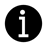 ContactDépartement de l’Energie et du Bâtiment durableDirection de l’Organisation des Marchés régionaux de l’EnergieRue des Brigades d’Irlande, 1B-5100 JambesTél. : +32 (0)81 48 63 11Fax : +32 (0)81 48 63 03energie@spw.wallonie.beUne question ? Une info ?Une seule adresse :consultations.certificatsverts@spw.wallonie.be